ПОСТОЯННАЯ КОМИССИЯ ПО ВОПРОСАМ ЗАКОННОСТИ, ДЕПУТАТСКОЙ ЭТИКИ И РЕАЛИЗАЦИИ ГОСУДАРСТВЕННОЙ РЕГУЛЯТОРНОЙ ПОЛИТИКИ ______________№_______________Протоколзаседания постоянной комиссии по вопросам законности,депутатской этики и реализации государственнойрегуляторной политики23.05.2019 г.                             14:00                                            малый залПрисутствуют члены комиссии:Балух Д.В. – председатель постоянной комиссии,Пеструев Д.А., Голдаков С.В., Корниенко В.А., Позднякова А.И.Приглашенные:Малыхина Т.И. – председатель постоянной комиссии по вопросам здравоохранения, Поповская И.П. – директор юридического департамента,Белов С. – и.о. директора департамента оборонной работы,Лагунин Н.С. – зам. директора департамента экономического развития,Сербинова А. – начальник отдела тарифной политики департамента экономического развития,Олейникова А.А. – директор департамента международного сотрудничества и маркетинга,представители СМИ:Дьяченко Ю.В. – председатель политической партии «Демальянс» в г.Одессе,Шаповалова В. – журналист издания Таймер,Баклаженко О.А. – журналист УСИ,Коган Е. – журналист.Повестка дня1. О рассмотрении обращения ученого секретаря Одесского национального медицинского университета на действия депутата городского совета Малыхиной Т.И.2. О рассмотрении обращения директора департамента ГАСИ в Одесской области В.Буюкли на действия депутата городского совета Квасницкой О.А.3. О рассмотрении обращения директора департамента экономического развития Тетюхина С.Н. по вопросу внесения на рассмотрение сессии городского совета проекта решения «Про визнання таким, що втратило чинність, рішення Одеської міської ради від 18 червня 2013 року № 3515-VI «Про затвердження Порядку встановлення тарифів на послуги з утримання будинків і споруд та прибудинкових територій».4.  О рассмотрении информации департамента оборонной работы о выявленных бесхозных пожарных водоемах на территории города Одессы и их состоянии.5. О планах работы   департамента  международного сотрудничества и маркетинга Одесского городского совета.По первому вопросу слушали Малыхину Т.И. о ситуации, изложенной в обращении ученого секретаря Одесского национального медицинского университета (№ 296/2-мр от 06.03.2019г.). На приглашение комиссии принять участие в рассмотрении поступившего обращения представители медуниверситета на заседание постоянной комиссии не явились.Выступили: Пеструев Д.А., Позднякова А.И., Балух Д.В.,                    Голдаков С.В., Корниенко В.А., Поповская И.П.РЕШИЛИ: в связи с неявкой	 обращающейся стороны на заседание постоянной комиссии поступившее обращение оставить без рассмотрения по существу.По второму вопросу выступили: Балух Д.В., Пеструев Д.А., Позднякова А.И.    На приглашение комиссии принять участие в рассмотрении поступившего обращения (№ 625/2-мр от 26.04.2019г. и № 190/1-мр от 03.05.2019г.) представители департамента государственной архитектурно-строительной инспекции  в Одесской области на заседание постоянной комиссии не явились.РЕШИЛИ: в связи с неявкой  обращающейся стороны на заседание постоянной комиссии поступившее обращение оставить без рассмотрения по существу.По третьему вопросу слушали Сербинову А.Выступили: Балух Д.В.,   Пеструев Д.А., Позднякова А.И.,   Голдаков С.В., Корниенко В.А., Поповская И.П.РЕШИЛИ: департаменту экономического развития представленный проект решения привести в соответствие с  замечаниями  юридического департамента к проекту решения «Про визнання таким, що втратило чинність, рішення Одеської міської ради від 18 червня 2013 року № 3515-VI «Про затвердження Порядку встановлення тарифів на послуги з утримання будинків і споруд та прибудинкових територій».Доработанный  проект решения «Про визнання таким, що втратило чинність, рішення Одеської міської ради від 18 червня 2013 року № 3515-VI «Про затвердження Порядку встановлення тарифів на послуги з утримання будинків і споруд та прибудинкових територій» внести на рассмотрение очередной XXXV сессии городского совета.По четвертому вопросу слушали Белова С. С информацией о выявленных бесхозных пожарных водоемах на территории города Одессы и их состоянии.Выступили: Балух Д.В.,   Пеструев Д.А., Позднякова А.И.,   Голдаков С.В., Корниенко В.А., Поповская И.П.РЕШИЛИ: - предложить департаменту городского хозяйства и департаменту оборонной работы совместно провести инвентаризацию бесхозных пожарных водоемов на территории города Одессы;-  предложить КП «Сервисный центр» составить  смету на выполнение работ по восстановлению выявленных бесхозных пожарных водоемов на территории города Одессы (перечень объектов и объем выполнения  работ).По пятому вопросу слушали Олейникову А.А.Выступили: Балух Д.В.,   Пеструев Д.А., Позднякова А.И.,   Голдаков С.В., Корниенко В.А., Поповская И.П.РЕШИЛИ: план работы   департамента  международного сотрудничества и маркетинга Одесского городского совета принять к сведению и пожелать вновь созданному департаменту плодотворной успешной работы и тесного сотрудничества с профильной постоянной комиссией.Председатель комиссии                                           Балух Д.В.Зам. председателя комиссии                                   Пеструев Д.Н.	   ОДЕСЬКА 	МІСЬКА РАДА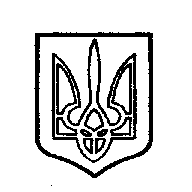 ОДЕССКИЙ ГОРОДСКОЙ СОВЕТ65004, м. Одеса, пл. Думська,165004, г. Одесса, пл. Думская,1